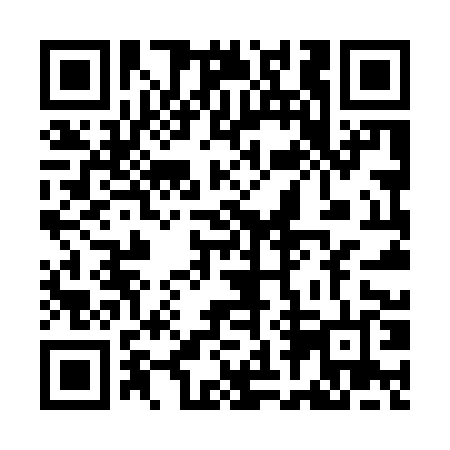 Prayer times for Freudenreich, GermanyWed 1 May 2024 - Fri 31 May 2024High Latitude Method: Angle Based RulePrayer Calculation Method: Muslim World LeagueAsar Calculation Method: ShafiPrayer times provided by https://www.salahtimes.comDateDayFajrSunriseDhuhrAsrMaghribIsha1Wed3:465:551:105:098:2610:252Thu3:445:531:105:108:2710:283Fri3:415:511:105:108:2810:304Sat3:385:501:095:118:3010:325Sun3:365:481:095:118:3110:356Mon3:335:471:095:128:3310:377Tue3:315:451:095:128:3410:398Wed3:285:441:095:138:3510:429Thu3:255:421:095:138:3710:4410Fri3:235:411:095:148:3810:4611Sat3:205:401:095:148:3910:4912Sun3:185:381:095:158:4110:5113Mon3:155:371:095:158:4210:5314Tue3:125:361:095:158:4310:5615Wed3:105:341:095:168:4410:5816Thu3:075:331:095:168:4611:0117Fri3:055:321:095:178:4711:0318Sat3:025:311:095:178:4811:0519Sun2:595:301:095:188:4911:0820Mon2:575:291:095:188:5111:1021Tue2:545:271:095:198:5211:1322Wed2:525:261:095:198:5311:1523Thu2:525:251:105:208:5411:1724Fri2:525:251:105:208:5511:2025Sat2:515:241:105:208:5611:2026Sun2:515:231:105:218:5711:2127Mon2:515:221:105:218:5911:2128Tue2:515:211:105:229:0011:2229Wed2:505:201:105:229:0111:2230Thu2:505:201:105:239:0211:2331Fri2:505:191:115:239:0311:23